Karta pracyKlasy IV-VITemat zajęć- Każdy jest inny. Podobieństwo i odmienność na podstawie Brzydkiego kaczątka  Hansa Christiana Andersena. Międzynarodowy Dzień Tolerancji (16 XI)Jedną z najbardziej popularnych baśni znanego duńskiego pisarza Hansa Christiana Andersena jest Brzydkie kaczątko. Baśń tę słuchały i czytały pokolenia waszych rodziców, dziadków i pradziadków. I Was zachęcamy do lektury tej baśni.Bohaterem baśni jest łabędź. Wykluwa się z jajka, które przez przypadek wysiaduje kaczka, a nie jego mama. Kaczka uznaje pisklę za własne dziecko, chociaż jest bardzo zdziwiona jego odmiennym wyglądem. Inne małe kaczki jednak nie uznają go za swoje rodzeństwo.  Nie chcą się z nim bawić i rozmawiać. Mały łabędź czuje się bardzo samotny. Nikt go nie rozumie, nikt go nie słucha i nie zwraca na niego uwagi. W końcu odłącza się od własnego stada i samotnie wyrusza w świat. W  czasie tej podróży przeżywa wiele niecodziennych przygód. W końcu spotyka  stado pięknych ptaków, które wzbudzają jego podziw. Ptaki podpływają do łabędzia i pragną jego towarzystwa, traktują go jako jednego spośród nich.  Brzydkie kaczątko zaczyna przeglądać się w tafli wody. Ze zdumieniem dostrzega, że jest takie samo jak podziwiane przez niego ptaki. Jest pięknym łabędziem. Wszystkie jego kłopoty się wyjaśniają. Zaczyna rozumieć samego siebie .Czuje się szczęśliwy.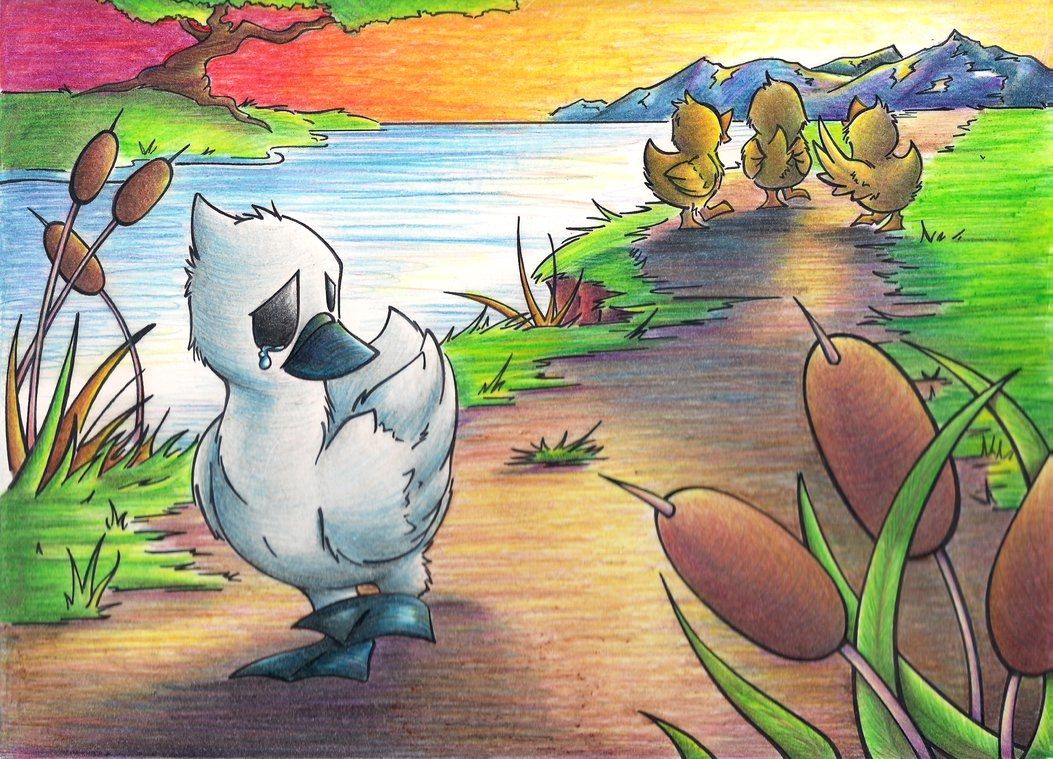 Pytania i polecenia:Dlaczego Brzydkiego Kaczątka nie lubiły inne kaczki? Czy ludzie inni muszą być nielubiani? Jakie emocje przeżywało Brzydkie Kaczątko, gdy nie było akceptowane?W czyim towarzystwie i dlaczego Brzydkie Kaczątko czuło się dobrze?Dlaczego ludzie lubią tych, którzy są podobni do nich?Co może nam dać znajomość z  ludźmi innymi od nas?Narysuj ptaka, którym chciałbyś być.Kompetencje Porozumiewanie się w języku ojczystymŚwiadomość i ekspresja kulturalna Umiejętność uczenia się                                                                                 Anna Iwona Wójcicka